Агитбригада ко Дню Матери«Всё, чем живем,  начинается с мамы!»                                                                           Разработка учителя русского языка                                                               и литературы                                                                               МБОУ Ефремовская СОШ                                                                                          Мисиковой И.Г. Выход на мелодию - На свете добрых слов немало, 
Но всех роднее  и важней одно: 

-Из двух слогов простое слово «мама» 
И нету слов дороже, чем оно. 
- В этом слове - наше счастье 
Наша жизнь и красота 

-Мама, мамочка родная- 
Вот что свято навсегда. -Что для птиц, скажите, надо?-Солнце, небо, зелень сада. -А для моря?-Берега. -А для лыж?-Для лыж - снега.-Ну, а мне, скажу я прямо, -Чтоб была со мною...Вместе. Мама!-Свой праздник мы посвящаем вам! ВСЕ: «Всё, чем живём,  начинается с мамы!»-Пусть ваши лица устают только от улыбок, а руки – от пышных букетов цветов. -Пусть ваши дети будут послушны, а мужья внимательны! -Пусть ваш домашний очаг всегда украшают уют, достаток, любовь и счастье! 
Песня (на мотив «Изгиб гитары желтой»):Пусть в этот день особый душа ваша ликует,Ну что же, наши мамы, а ну-ка, улыбнись,И кто-то очень близкий  пусть вам тихонько скажет,Как здорово, что все мы здесь сегодня собрались.- 2 разаДавайте, дорогие, хорошее,  лишь,  вспомним,Забудьте все печали, что в сердце запеклись.Мечтами мы и песнями здесь каждый миг наполним,Как здорово, что все мы здесь сегодня собрались. .- 2 раза-День матери — праздник пока молодой,
Но все ему рады, сердечно, —-Все, кто рожден под счастливой звездой,
Любовью живут бесконечной!-Дорогие мамы! Сегодня мы пригласили 
Вас на праздник, посвящённый Вам.
-Той, кто жизнь дарует и тепло,
Звучащее в напеве колыбельном, 
-Той, кто нас в терпенье беспредельном
Растит, лелеет, ставит на крыло.-Сделать на свете многое сможем – 
В глубинах морских и в космических тоже;
-К тундре придём и к пустыням горячим,
Даже погоду переиначим!-Дел и дорог будет в жизни немало…
Спросим себя: «Ну а где их начало?»
-Вот он ответ наш, правильный самый: 
Все: Всё, чем живем, начинается с мамы!Мама! В этом слове солнца свет. Мама! Лучше слова в мире нет. Мама! На земле добрее всех. Мама! Пожалеет и простит. Мама! В этом слове солнца свет. Мама! Лучше слова в мире нет. Мама! Льется песенка ручьём.  Мама! Это мы о ней поём. . Песня -Любимая мама, сегодня твой праздник –День матери в двери твои постучал,-И множество искренних слов и прекрасных
Как яркий букет, он тебе даровал.
«Мама» – слово вечное, святое,
Ласковое, доброе, родное.
И уют, и вкусная еда
С этим словом связаны всегда.- Его произносят повсюду с улыбкой,
Его никогда не напишут с ошибкой.
-Шепни его тихо, скажи его громко -
Заветное слово любого ребенка-Есть три святыни,Три имени в мире.Нам голову вечно
Пред ними склонять:
-Великое – Хлеб,
-Дорогое – Отчизна
-И третье - Бессмертью подобное-Все:– Мать!Со свечами:Дать детям жизнь и вырастить людьми,
Отдав любовь, все помыслы свои,
Здоровье, силы, душу в них вложить!
Быть матерью – не значит лишь родить.

Святой и благородный это труд.
Но мамы благодарностей не ждут,
Им дорого взаимопонимание,
Их трогает любое к ним внимание.
Не согреет планету Земля
Даже солнце, когда нет рядом,
Нашей мамы, что жизнь дала,
С её мудрым, любящим взглядом!Мы поклонимся вам до земли.
Принимайте от нас поздравленья.
Вы храните в ладонях своихНаше детство! Дай Бог Вам терпенья!-Маме можно без стыда,Дать медаль "Герой труда"-Все дела её - не счесть,Даже некогда присестьИ готовит и стирает,На ночь сказку почитает.-А с утра с большой охотойХодит мама на работуА потом - по магазинам Нет, без мамы не прожить нам.-Мы – весёлые  девчонки,-Мы – весёлые  мальчишкиЗаявляем на целый свет,-Что дороже, чем мамаВСЕ: Человека нет!-Мама! Тебе желаем мы, родная,
Здоровья, теплых дней, добра! 
-И знай: ты нам нужна - такая,
Как солнца луч, как воздух,
Как вода!-Мы желаем мамам нашим 
Никогда не унывать, 
С каждым годом быть все краше 
И поменьше нас ругать. -Спасибо за вашу заботу и ласку,
За добрую жизнь, что семье отдана, 
-За первую песню, за первую сказку,
За годы тревоги, за ночи без сна.
-Мы поздно у вас замечаем порою
Снежок на висках, паутинку у глаз…
-Спасибо вам, мамы,
Все: Спасибо большое –За всё, что вы сделали в жизни для нас. Песня-Великий день для всех людей Земли!
День матери — день жизни и надежды!
-Дорогие наши мамы, сохраняйте всегда:- свою молодость; - обаяние; - красоту,  крепкое здоровье;- вашу улыбку;- и любовь ваших близких!!!Все: Мы вас любим!!! 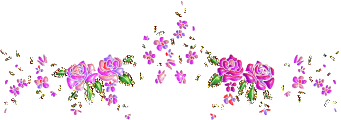 